Магістри ІІ року навчання Світлана Луців та Ольга Мартинюк продовжили традицію передачі знань і досвіду, здобутого у магістратурі, зокрема при вивченні курсу «Теорії гендеру» й провели тренінгове заняття "Щаслива бути жінкою" із студентами групи ПС-11. Упродовж заняття студенти працювали над формуванням позитивного ставлення до себе, позбавлення страхів перед соціумом, які могли виникнути через гендерні стереотипи, та прийняття відповідальності за себе. У результаті студенти першого курсу сформували наукове уявлення про поняття "гендерна роль" та "гендерний стереотип", здобули навички ціннісного ставлення до себе, саморозкриття, відповідального ставлення до вибору стратегій поведінки. Магістри, у свою чергу, отримали досвід проведення інтегративних занять онлайн. «Дякую університету і факультету психології за можливість спробувати себе в ролі тренера та передати знання з психології нашим майбутнім психологам, мотивувати їх до нових досягнень», - поділилася Світлана Луців.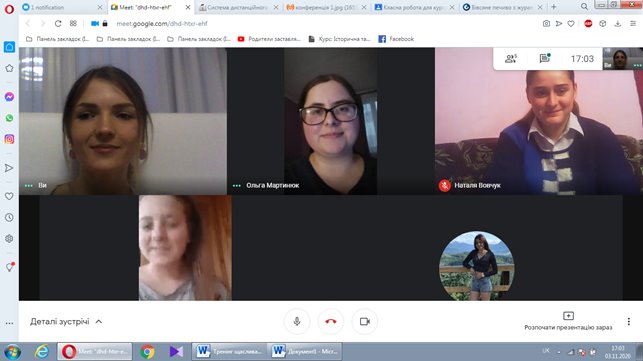 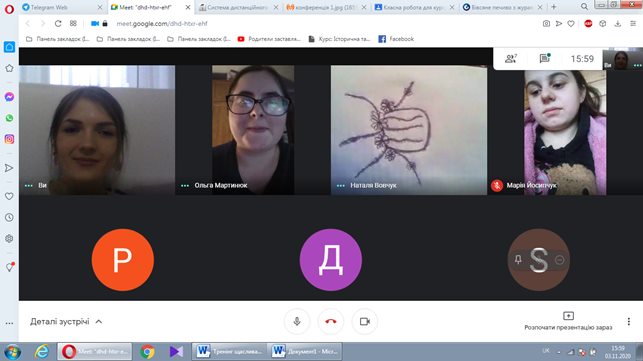 